Пояснительная запискаАвтор: Пешкова Елена Александровна.Предмет: физика.Возраст детей: 8 класс.Название: конспект урока по теме «Объяснение электрических явлений».Используемый УМК: А. В. Пёрышкин, Е. М. Гутник. Физика (7-9).Место урока в учебном курсе:Урок проводится при изучении главы 2 «Электрические явления» и является одним из завершающих на этапе изучения знаний о неподвижных зарядах. На уроке учащимся предстоит применить имеющиеся сведения об электризации тел, электрических зарядах, строении атома для объяснения электрических явлений. Полученные знания необходимы для изучения следующих тем курса.Диагностика умений и навыков:К моменту проведения урока, учащиеся овладели следующими знаниями, умениями и навыками:Знают понятия «электризация», «электрон».Имеют представление об электрических зарядах и электрическом поле, видах зарядов, взаимодействии электрических зарядов разных знаков, строении атома.Знают устройство приборов для обнаружения электрических зарядов и умеют объяснять принцип их работы.Цель урока: формирование у учащихся умения объяснять электрические явления посредством организации работы с учебником.Задачи урока:образовательные: сформировать знания о причинах электризации, законе сохранения электрического заряда, свободных электронах;сформировать понятия: замкнутая система, проводники, диэлектрики;сформировать умение делать выводы на основании наблюдения физических экспериментов;сформировать представление о заземлении и его практической значимости;обеспечить отработку полученных знаний и умений.развивающие:создать условия для развития мышления (учить анализировать, выделять главное, сравнивать, обобщать и систематизировать, доказывать и опровергать, понимать тексты, переводить тексты в иные формы представления информации, приводить примеры); создать условия для формирования способности к самостоятельному приобретению новых знаний по физике;создать условия для развития коммуникативных способностей, умения логически излагать свои мысли.воспитательные: воспитывать положительную мотивацию к изучению физики; культуру умственного труда;воспитывать внимательное, доброжелательное отношение к ответам одноклассников, уважительное отношение к мнению другого человека.Методические особенности урокаТип урока: урок открытия новых знаний.Вид урока: урок работы с учебников.Продолжительность: 45 минут.Методы обучения: частично-поисковые, эвристические.Форма организации учебной деятельности: фронтальная, индивидуальная.Планируемые результаты:Личностные результатыготовность и способность обучающихся к саморазвитию и самообразованию на основе мотивации к обучению и познанию;осознанное, уважительное и доброжелательное отношение к другому человеку, его мнению; готовность и способность вести диалог с другими людьми и достигать в нем взаимопонимания.Метапредметные результатыумение самостоятельно планировать пути достижения целей, в том числе альтернативные, осознанно выбирать наиболее эффективные способы решения учебных и познавательных задач; умение оценивать правильность выполнения учебной задачи, собственные возможности её решения;владение основами самоконтроля, самооценки, принятия решений и осуществления осознанного выбора в учебной и познавательной деятельности;умение определять понятия, создавать обобщения, устанавливать аналогии, устанавливать причинно-следственные связи, строить логическое рассуждение и делать выводы;умение создавать, применять и преобразовывать знаки и символы, модели и схемы для решения учебных и познавательных задач;смысловое чтение;умение осознанно использовать речевые средства в соответствии с задачей коммуникации для выражения своих чувств, мыслей и потребностей; планирования и регуляции своей деятельности.Предметные результаты:понимание и способность объяснять электрические явления с позиции строения атома: электризация тел, электростатическая индукция, взаимодействие заряженных тел;понимание смысла закона сохранения электрического заряда и умение применять его на практике;умение анализировать ситуации практико-ориентированного характера, узнавать в них проявление изученных физических явлений или закономерностей и применять имеющиеся знания для их объяснения;умение использовать при выполнении учебных задач материалы учебника.Подготовка к занятию: Принадлежности: учебник «Физика 8» (А. В. Перышкин), карточки красного, синего, зеленого и желтого цвета (по числу учащихся); письменные принадлежности. Технические средства обучения: компьютер; мультимедийный проектор; экран (или интерактивная доска).Демонстрационное оборудование: электрометр (2 шт.), металлический стержень с изолирующей ручкой, пластмассовый стержень; стеклянная палочка и шелк; эбонитовая палочка и шерсть; штатив, металлическая гильза на нити.До урока необходимо организовать:Подготовить карточки красного, синего, зеленого и желтого цвета.Настроить работу ТСО.Проверить работу демонстрационного оборудования.Структура урока:Список литературы, используемой для разработки занятия:Перышкин, А. В. Физика. 8 кл.: учеб. для общеобразоват. учреждений/ А. В. Перышкин. – М.: Дрофа, 2013. – 237 с.Филонович, Н. В. Физика. 7—9 классы: рабочая программа к линии УМК А. В. Перышкина, Е. М. Гутник: учебно-методическое пособие / Н. В. Филонович, Е. М. Гутник. — М.: Дрофа, 2017. — 76, [2] с.Чеботарева, А. В. Тесты по физике. 8 класс: к учебнику А. В.Перышкина "Физика. 8 кл." / А. В. Чеботарева. - М.: Издательство "Экзамен", 2012. - 191 с.Конспект урока по теме «Объяснение электрических явлений»Ход урока:Организационный момент.Взаимные приветствия. Проверка изученного ранее материала.Учитель: Для изучения темы урока потребуются знания раздела «Электрические явления», которые у нас есть. Поэтому давайте повторим все что мы изучили. (Слайд 2)На столах у вас карточки красного, желтого, зеленого и синего цвета. На экране будут появляться вопросы и варианты ответов. Ваша задача найти правильный ответ и поднять вверх карточку с цветом этого ответа.Учитель прощелкивает Слайды 3-12 презентации с тестовыми заданиями. Ученики поднимают карточки с верными на их взгляд ответами. Учитель оценивает картину усвоения материала и при необходимости комментирует ответы на вопросы, вспоминает с учениками необходимый теоретический материал.Навигация на слайдах:Для перехода на следующий слайд используется кнопка  в правом нижнем углу экрана.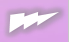 Для показа правильного ответа на экране нужно нажать левой кнопкой мыши на текст вопроса.Открытие новых знаний.Учитель: Результаты теста показали, что вы готовы к дальнейшему изучению материала. Сегодня нам предстоит научиться объяснять электрические явления. А поможет нам в этом – учебник. Откройте § 30 стр. 87-88 и внимательно прочитайте текст параграфа до слов «Зная строение атома можно объяснить…». (Слайд 13)Учащиеся изучают материал параграфа. Учитель, при необходимости, делает пояснения, отвечает на вопросы.Проверка понимания материала.Учитель: Пришло время узнать, насколько внимательно вы прочитали текст параграфа. Для этого предлагаю расшифровать «петроглифы». (Слайд 14) Петроглифы – древние наскальные изображения. Не сразу можно догадаться, что скрывается за этими картинками. А вы сможете расшифровать «значки» на экране? (Слайд 15)Учитель просит найти в параграфе текст, который соответствовал бы символам на слайде. Для проверки: текст параграфа учебника появляется при нажатии левой кнопкой мыши на соответствующий «петроглиф». Учащиеся переписывают символьную запись себе в тетрадь. Учитель переходит к Слайду 16, действуя аналогично. В качестве важного вывода к рисункам слайда учитель просит учеников выписать из учебника фразу «Тело электризуется, когда оно приобретает или теряет электроны».Учитель переходит к Слайду 17. Работа со слайдом аналогична. Ученики зарисовывают картинки в тетрадь.Открытие новых знаний.Учитель: Узнаем, смогли ли мы достигнуть цели сегодняшнего урока? Научились ли мы объяснять электрические явления? Попробуем объяснить результат следующего эксперимента. (Слайд 18)Учитель заряжает один из электрометров с помощью заряженной стеклянной палочки. Второй электрометр устанавливает рядом и соединяет шаровые кондукторы электрометров металлическим стержнем (как на рисунке). Предлагает ученикам объяснить результат эксперимента (предложения учеников не комментирует).После этого, вновь заряжает один из электрометров и соединят со вторым с помощью пластмассового стержня. Выслушивает предложения учащихся.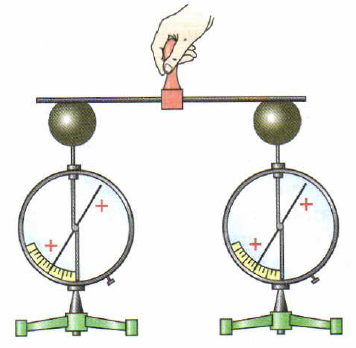 Учитель: Оказывается, различный результат можно объяснить различием в строении атома металла и пластмассы. В металлах электроны, наиболее удаленные от ядра, слабо к нему притягиваются и могут свободно двигаться между атомами. Такие электроны называют свободными. В пластмассе электроны прочно удерживаются ядром и не могут перемещаться. Конечно, не только металлы и не только пластмассы обладают такими свойствами. Вы и сами можете назвать примеры … (выслушивает примеры) … Вещества, в которых есть свободные электроны назвали проводниками. Вещества, в которых нет свободных электронов назвали непроводниками или диэлектриками. Об этих веществах мы будем говорить на следующем уроке.Закрепление изученного материала.Учитель: Теперь самостоятельно объясните известные вам явления. (Слайд 19)Учитель демонстрирует: (Слайд 20)электризацию эбонитовой палочки и шерсти при трении;электризацию стеклянной палочки и шелка при трении;притяжение незаряженной гильзы к заряженной палочкеи просит учеников объяснить опыты, используя изученный на уроке материал.Закрепление навыков.Учитель: А теперь, попробуйте самостоятельно «зашифровать» оставшуюся неизученной часть параграфа. Откройте страницу 90 учебника, прочитайте материал и создайте свои «петроглифы». Помните основное правило – минимум слов. Найдите нужные значки, символы, образы. Творчески подойдите к решению задачи. (Слайд 21)Ученики читают часть параграфа и делают зарисовки. Учитель проходит по классу, обсуждает, комментирует работу учеников.Подведение итогов урока. Рефлексия.Учитель: Оцените сегодняшнюю работу на уроке. Все ли было понятно, или требуется еще время на усвоение материала? Поднимите вверх красную карточку – если весь материал урока был понятен;желтую карточку – если есть необходимость дополнительно посмотреть информацию по теме урока дома;зеленую карточку – если совсем ничего не было понятно. (Слайд 22)Учитель оценивает степень восприятия материала, выставляет оценки за урок наиболее активным учащимся.Домашнее задание.Учитель: Дома вам вновь предстоит расшифровать записи, сделанные в тетради на сегодняшнем уроке и подготовить по ним рассказ. В тетради выполните упражнение 21. Успехов! (Слайд 23)№Этап урокаСодержаниеВремя1Организационный моментВзаимные приветствия. Проверка готовности к уроку.1 мин2Проверка изученного ранее материалаУстановление объема имеющихся у учащихся знаний. Выполнение теста, анализ результатов.7 мин3Открытие новых знанийЗнакомство с материалом по теме занятия. Самостоятельная работа с учебником.7 мин4Проверка понимания материалаРасшифровка записей на экране, акцентирование внимания на основных моментах параграфа.7 мин5Открытие новых знанийНаблюдение эксперимента, попытки объяснения результатов. Объяснение нового материала учителем.7 мин6Закрепление изученного материалаОбъяснение электрических явлений. Ответы учеников.6 мин7Закрепление навыковШифрование учащимися материала учебника.6 мин8Подведение итогов урока. РефлексияОценивание работы на уроке. Сигналы о степени понимания изученного материала.2 мин8Домашнее заданиеЗапись и пояснение домашнего задания.2 мин